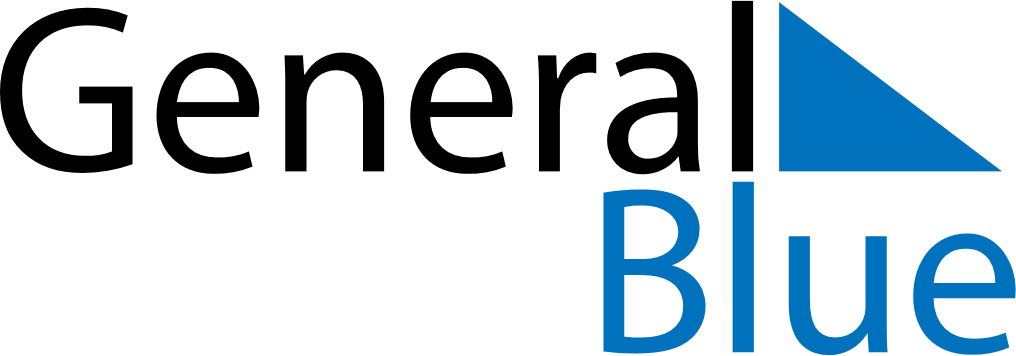 February 2027February 2027February 2027February 2027KosovoKosovoKosovoSundayMondayTuesdayWednesdayThursdayFridayFridaySaturday123455678910111212131415161718191920Independence Day212223242526262728